О внесении изменений в Положение об организации и проведении публичных слушаний в муниципальном образовании Жемчужинское сельское поселение Нижнегорского района Республики КрымВ соответствии с Федеральным законом от 6 октября 2003 года № 131-ФЗ «Об общих принципах организации местного самоуправления в Российской Федерации», Уставом муниципального образования Жемчужинское сельское поселение Нижнегорского района Республики Крым, Жемчужинский сельский совет Нижнегорского района Республики Крым РЕШИЛ:1. Внести в Положение об организации и проведении публичных слушаний в муниципальном образовании Жемчужинское сельское поселение Нижнегорского района Республики Крым, утвержденное решением Жемчужинского сельского совета Нижнегорского района Республики Крым от 26 марта 2021 года № 14/7 (далее - Положение) следующие изменения:1.1. Статью 5 Положения дополнить пунктами 4,5 следующего содержания:«4. Решение о проведении публичных слушаний должно приниматься не позже чем за 20 дней до дня рассмотрения соответствующим органом или должностным лицом проекта муниципального правового акта, если иной срок не предусмотрен действующим законодательством.5. Публичные слушания проводятся не позднее чем за 5 дней до дня рассмотрения проекта муниципального правового акта, если иной срок не предусмотрен действующим законодательством. Публичные слушания проводятся с приглашением специалистов, экспертов, заинтересованных лиц. На публичных слушаниях вправе присутствовать любой житель Поселения.».1.2. Статью 6 Положения изложить в новой редакции:«Статья 6. Информирование о публичных слушанияхИнформирование жителей Поселения о назначении публичных слушаний осуществляется путем опубликования на информационном стенде и на официальном сайте Поселения в пятидневный срок, исчисляемый в календарных днях, до дня проведения публичных слушаний (если иное не предусмотрено, федеральным законодательством, Уставом, настоящим Положением) муниципального правового акта о назначении публичных слушаний с приложенным проектом обсуждаемого муниципального правового акта (в случае его внесения на рассмотрение на публичные слушания).Решение (постановление, распоряжение) о назначении публичных слушаний вступает в силу со дня принятия. Решение (постановление, распоряжение) о назначении публичных слушаний, проект муниципального правового акта, выносимого на публичные слушания, подлежат опубликованию и обнародованию в средствах массовой информации, учрежденных Уставом для официального опубликования нормативных правовых актов и иной официальной информации, а также на официальном сайте Поселения в сети Интернет не позднее чем за 5 дней до дня проведения публичных слушаний, если иной срок не предусмотрен действующим законодательством.».1.3. Пункт 13 статьи 7 Положения изложить в новой редакции:«13. Результаты публичных слушаний, включая мотивированное обоснование принятого решения, должны быть, опубликованы (обнародованы) не позднее чем через 5 дней после проведения публичных слушаний.».2. Обнародовать настоящее решение на официальном Портале Правительства Республики Крым на странице Нижнегорского муниципального района (nijno.rk.gov.ru) в разделе «Районная власть», подраздел «Жемчужинский сельский совет», на информационном стенде Жемчужинского сельского совета Нижнегорского района Республики Крым по адресу: с. Жемчужина, ул. Школьная, дом 2. и на официальном сайте Жемчужинского сельского поселения Нижнегорского района Республики Крым (http://жемчужинское-сп.рф) в сети Интернет.3. Настоящее решение вступает в силу с момента его подписания и обнародования.4. Контроль за исполнением настоящего решения оставляю за собой.Председатель Жемчужинского сельского совета - глава администрации Жемчужинского сельского поселения					С.И.ЧупиковРЕСПУБЛИКА КРЫМНИЖНЕГОРСКИЙ РАЙОНЖЕМЧУЖИНСКИЙ СЕЛЬСКИЙ СОВЕТ21-я сессия 2–го созываРЕШЕНИЕ № 21/329 марта 2022 года							с.Жемчужина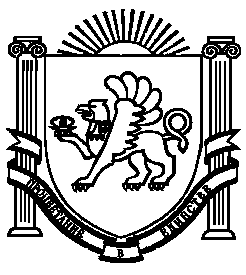 